Dnes se trochu pobavíme,z ruličky si vystřelíme.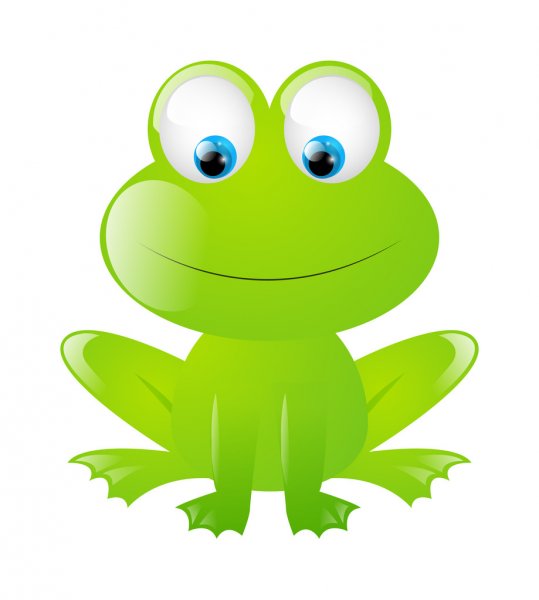 Ať se práce daří vám,pozdravy vám posílám.Co budeme potřebovat: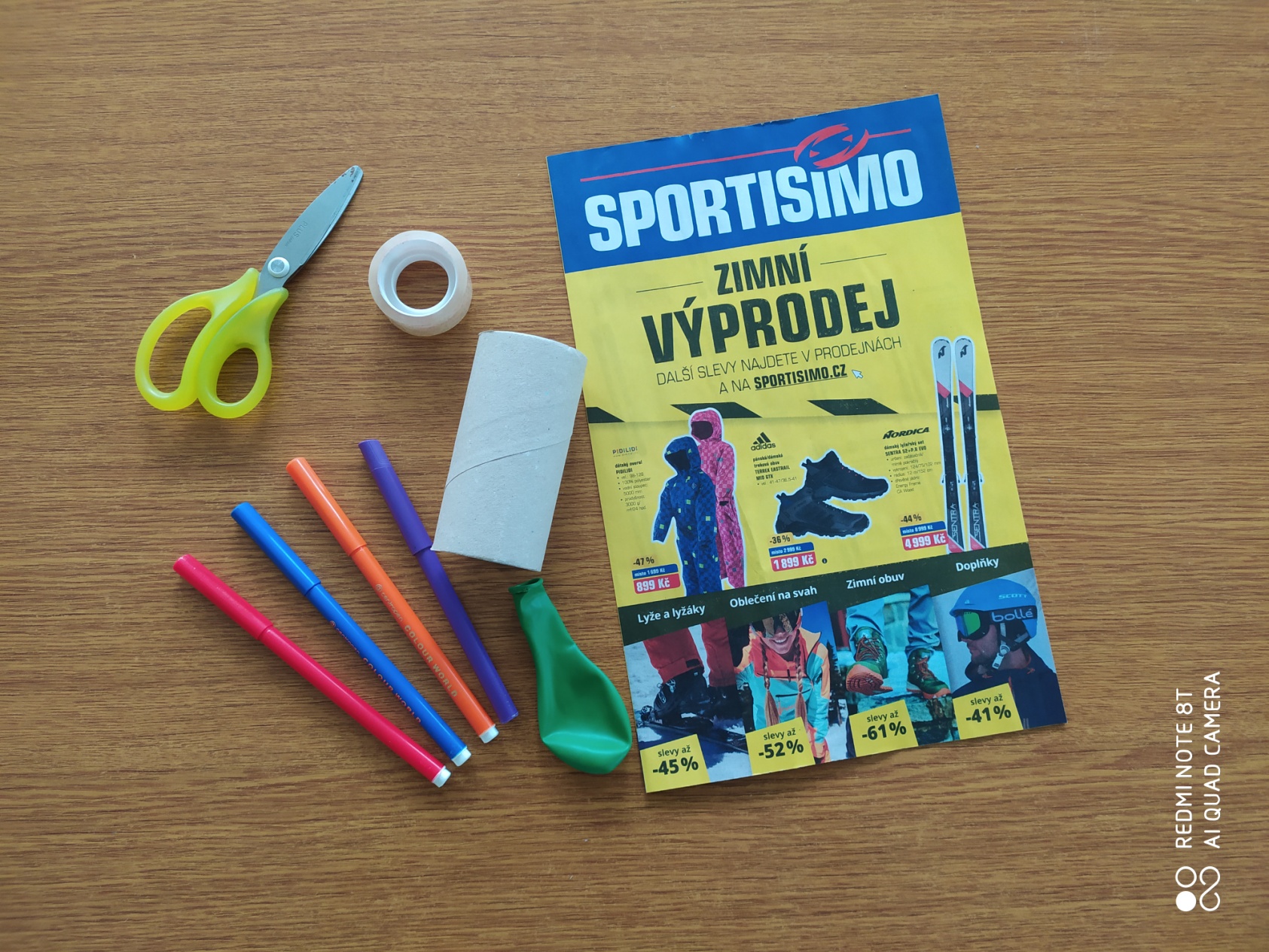 A hurá do toho!                                                           																						Z balonku si ustřihneme pevný kraj. Balonek nasadíme na ruličku a zalepíme lepící páskou tak.             	Ze starých novin natrháme kousky a zmačkáme je do kuliček.		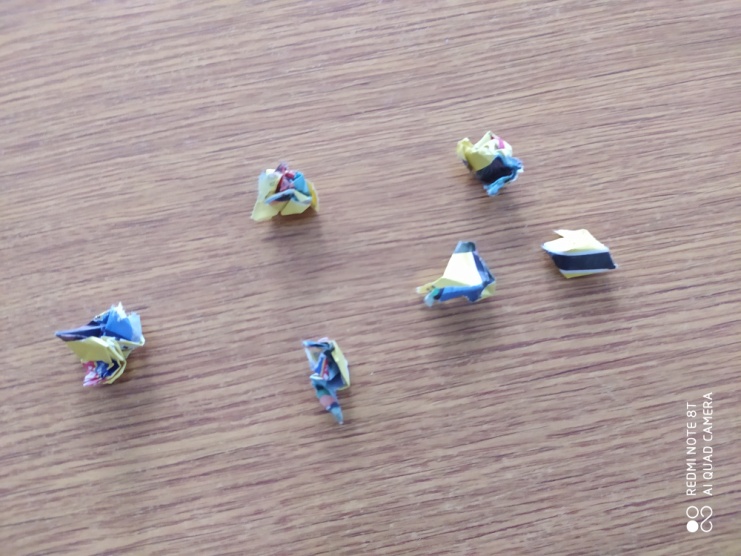 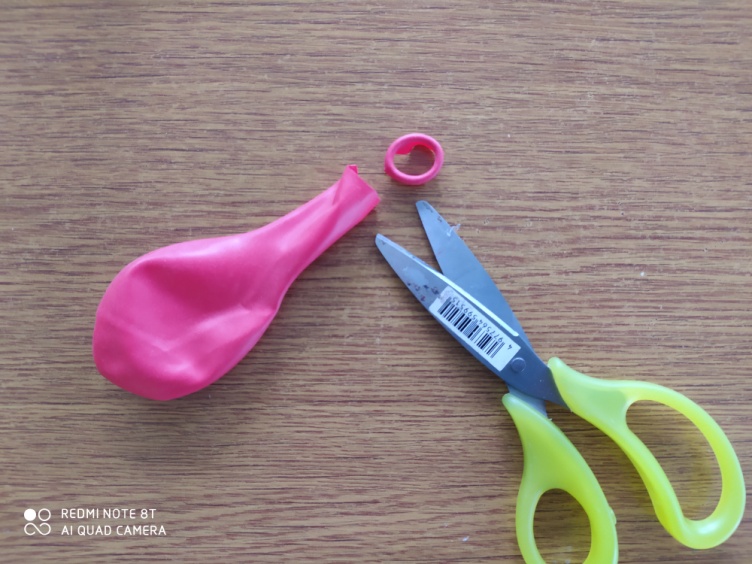 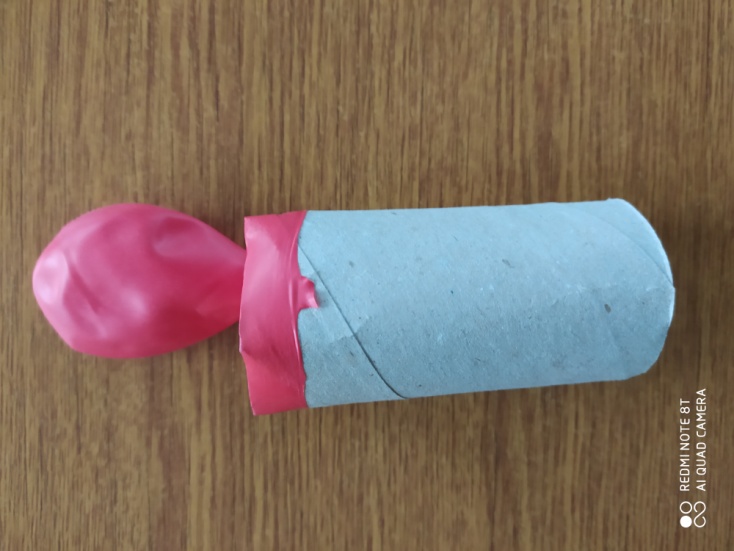 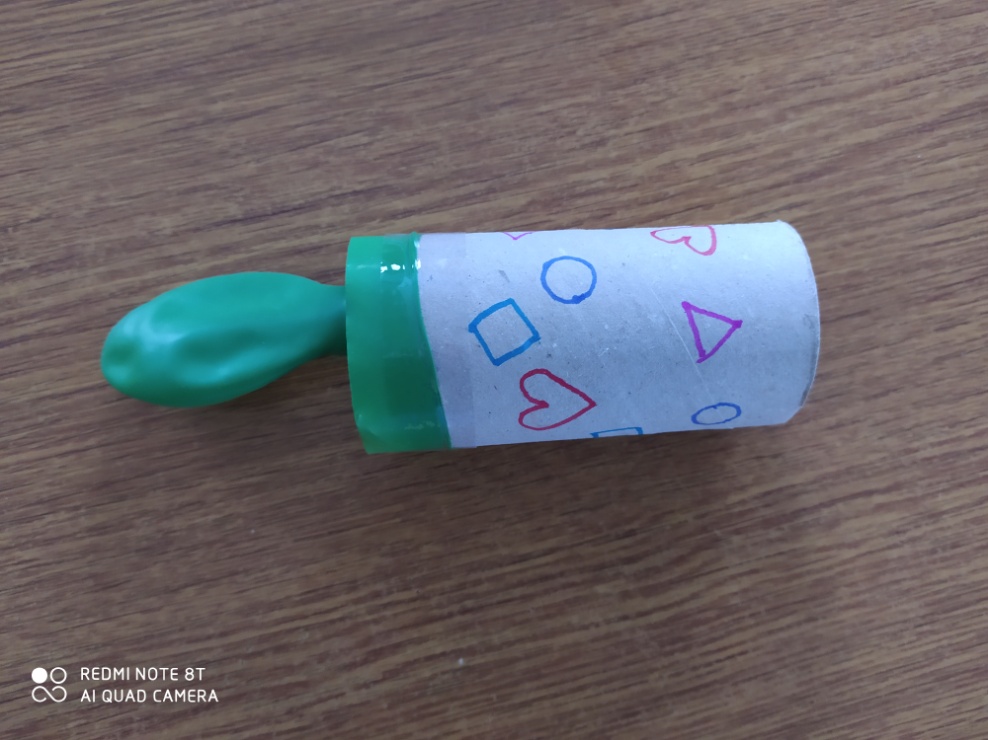 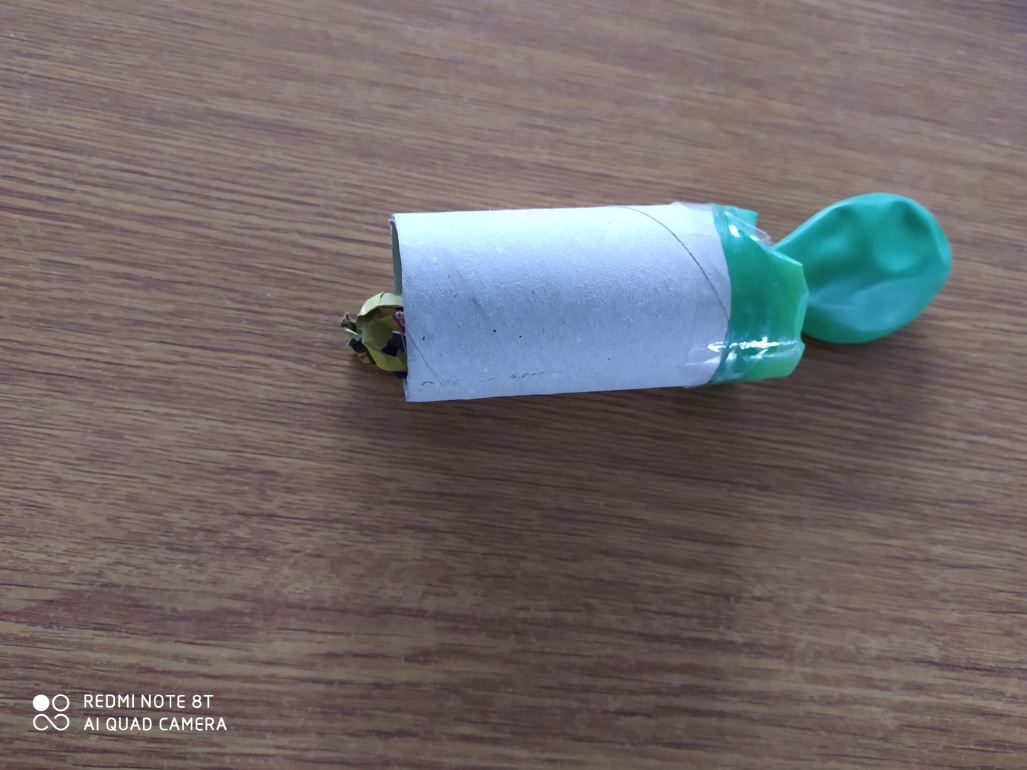 Papírovou kuličku vložíme do ruličky a natáhnutím                                     balonku ji vystřelíme. Ruličku si můžeme i ozdobit.																				